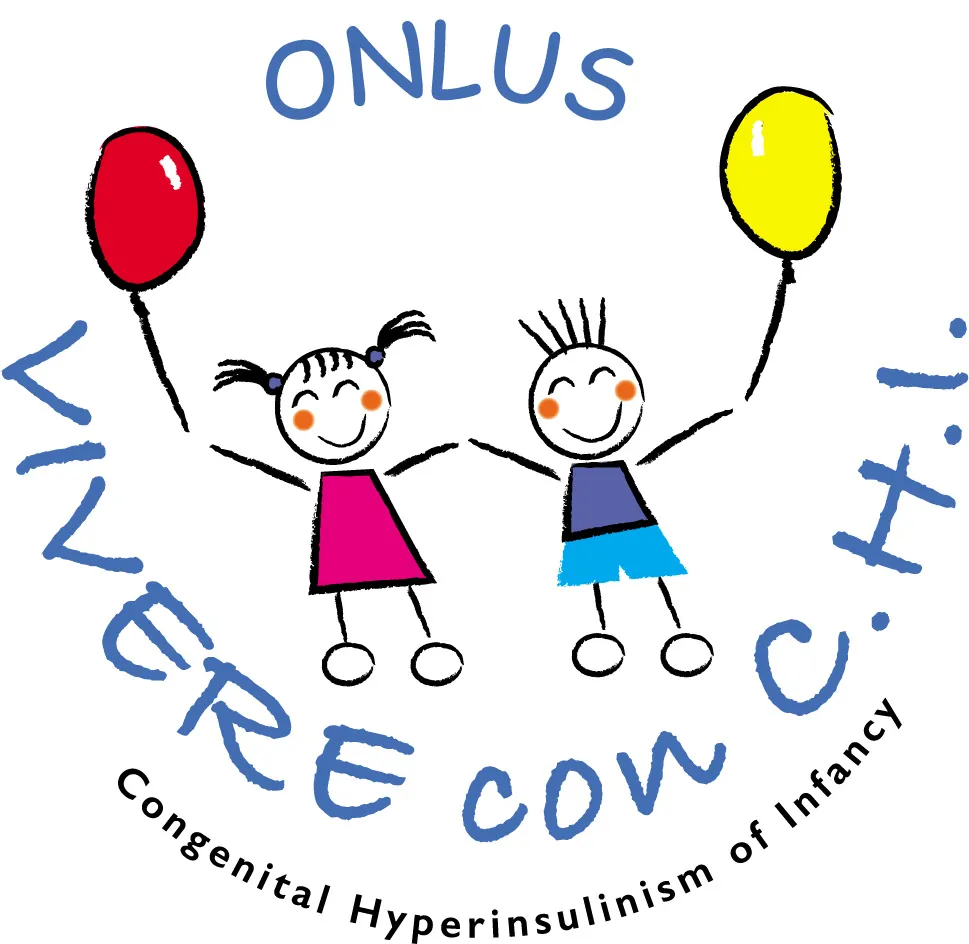 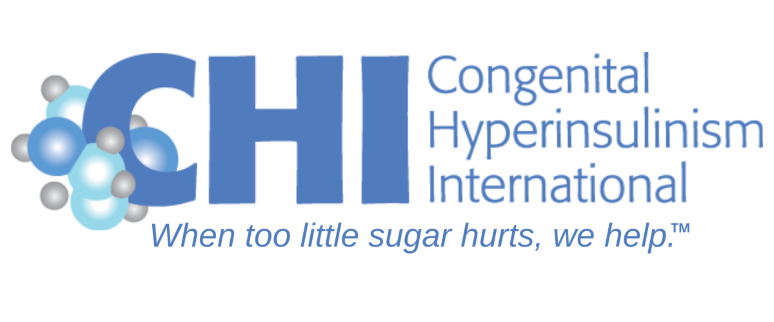 Congenital Hyperinsulinism Family ConferenceSeptember 16-18, 2022Hotel NH Roma Villa CarpegnaVia Pio IV 6Rome, ItalyFriday, September 16, 202218.00 – 21.00		Meet and Greet - Dinner Reception				 Saturday, September 17, 20228.30  			Registration and Networking9.30  			Opening Remarks						 Paola Giuliani, Daniela Forcella, Julie Raskin, and Jennifer Schmitt (Conference Organizers)  9.40  		"Dare to Dream: A Vision for a Future without Lows"		Presenter: Charles Stanley, MD, Children’s Hospital of Philadelphia10.10  		Congenital Hyperinsulinism (HI) in Italy		Diagnosis and Treatment		Presenter: Arianna Maiorana, MD, Bambino Gesu’ Hospital in Rome10.40 	Networking Break11.10	Presenting the HI Global Registry and the CHI Collaborative Research Network			Patient-driven global initiatives Presenters: Julie Raskin, Congenital Hyperinsulinism International, Ulrike Seyfarth, Kongenitaler Hyperinsulinismus e.V., Cristina Pindado, AFHICO11.40 	Learning about the Genetic Causes of HI and Understanding your Genetic Report	Presenter: Sarah Flanagan (virtual), PhD, Molecular Genetics Laboratory, University of Exeter 12.10  			Glucose Monitoring in Congenital Hyperinsulinism:Do HI patients benefit from using CGMs?How are CGMs used in scientific studies? Presenters: Antonia Dastamani, MD, Great Ormond Street Hospital, Indi Banerjee, MD, Royal Manchester Children’s Hospital12.40	Management of HI After Diagnosis and Treatment Regimen has been Established:When is a Change in Management needed to Reduce Hypoglycemia? When can Medical Treatment/Carbohydrate Therapy be Stopped? When is a Change in Management Needed to Reduce Hyperglycemia? 			Presenter: Diva De León-Crutchlow, MD, Children’s Hospital of Philadelphia13.10  			Lunch							14.10 	Feeding and Eating: Should diet play a role in managing congenital hyperinsulinism by HI type?  If so, how? What are strategies to help with feeding issues? Presenters: Thomas Meissner, MD, University Children’s Hospital Düsseldorf, Sara Osimani, MD, San Raffaele Scientific Institute14:40 			Biotechs on the Move: Treatments in Development (part 1)Rezolute: Davelyn Hood, MD and Jeffrey Breit, PhDCrinetics: Christine Ferrara-Cook, MD, PhD  15.10			Networking Break    15.40 			Biotechs on the Move: Treatments in Development (part 2)Eiger BioPharmaceuticals:  Colleen Craig, MDHanmi: Hyungjin Cho, MDZealand Pharma: Jelena Ivkovic, MD and Chandra Slusser 16.20	Hyperinsulinism 101: Ask the Experts 	Chair and Moderator of Session: Giuseppe Chiumello, MD, Faculty of Medicine, University of MilanSample Question Topics:		Challenges to Managing HI in infants and Toddlers		HI and Growth and Development		Feeding difficultiesNutrition		When Hypoglycemia is Still an Issue 		Transition from Pediatric to Adult Care		More on Genetics  		Dealing with Highs and Lows		Issues with Access to Care		Rare Disease Advocacy 		Devices		Sick Days		HI Global Registry		Participating in Research Studies 		Speakers: Indi Banerjee, MD, Royal Manchester Children’s HospitalOliver Blankenstein, MD, Charite Hospital Laura Byers, Great Ormond Street HospitalHenrik Christesen, MD, Hans Christian Anderson Children’s Hospital Diva De León-Crutchlow, MD, Children’s Hospital of Philadelphia Hüseyin Demirbilek, MD, Hacettepe UniversityMaria Salomon Estebanez, MD, Royal Manchester Children’s HospitalSebastian Kummer, MD, University Children’s Hospital Düsseldorf Katherine Lord, MD, Children’s Hospital of PhiladelphiaArianna Maiorana, MD, Bambino Gesu’ Hospital in RomeThomas Meissner, MD, University Children’s Hospital Düsseldorf Roberta Pajno, MD, Milan Ospedale San Raffaele Scientific InstituteCharles Stanley, MD, Children’s Hospital of PhiladelphiaChris Worth, MD, Royal Manchester Children’s HospitalAnd Biotech Speakers16.50 			Congenital Hyperinsulinism In TurkeyPresenter: Hüseyin Demirbilek, MD, Hacettepe University17.05		End of daytime programming 18.00 – 21.00		Conference Reception and dinner with Keynote Speaker: A Parent on a Mission: Meet Claudine van der Sande, CEO of Xinvento Sunday, September 18, 20229.00 		The Role of Advocacy in Advancing Compassionate Care for Children with HI		Presenter: Sir Albert Aynsley-Green, MD		With guided discussion 9.45 	 			Living with HI – Our stories Vivere Con CHI presentation followed by presentations from Families in Italy				Presented and moderated by Daniela Forcella and Paola GuilianiOther presenters: Patient, caregivers, and advocates share their experiences and work 10.45 		Networking Break 11.00 		Coping with the Stress of Parenting a Child with Congenital Hyperinsulinism 		Presenter: Julie Raskin11:15		Small Group Discussions on Special Topics Newly Diagnosed – Moderated by Arianna Maiorana – no translatorFamilies of Teens with Hyperinsulinism/Young Adults – Moderated by Charles Stanley, MD and Paul Seyfarth Hyperinsulinism at School-  Moderated by TBD   Open Discussion  Moderated - Ulrike Seyfarth and Oliver Blankenstein, MD12.00 		Optional Networking Lunch  